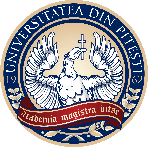 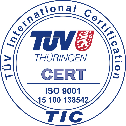                     F03-REG-DSG-01			                      					                 APROBAT									                       RECTOR							                                    Conf. univ. dr. ing. Dumitru CHIRLEȘAN	        PROPUN APROBAREA							      DE ACORD	SECRETAR ȘEF UNIVERSITATE							        DECAN	      dr. Smaranda GĂVAN					               .................................................................ÎNSCRIERE în anul........de studii, anul universitar..................                                                  ÎNSCRIERE în anul........de studii       Taxă de școlarizare.............................		                                                                     Anul universitar........................       Semnătura/Data..........................................                                                                                      Semnătura/Data..................................DOMNULE RECTOR	Subsemnatul (a)............................................................................................................posesor al CI/pasaport, seria.........................nr........................................, student(ă) al (a) Universității din Pitești, Facultatea...............................................................................,studii universitare de licență/masterat, specializarea/programul de studii................................................................................................................................................................, forma de învățământ CU FRECVENȚĂ/FRECVENȚĂ REDUSĂ, situația materială: BUGET/TAXĂ, vă rog să binevoți a-mi aproba ÎNSCRIEREA AN SUPERIOR DUPĂ ADMITERE  în anul ..........de studii, anul universitar................................	Vă mulțumesc!		Data								Semnătura..........................................					................................................CONFIRMARE SITUAȚIE ȘCOLARITATE ECHIVALATĂ - SECRETARSituația școlară  echivalată :   	Anul I/echivalat.............................media.......................ECTS..............   Anul II/echivalat............................media........................ECTS................ Anul III/echivalat...........................media........................ECTS................ Anul IV/echivalat...........................media........................ECTS................ Alte mențiuni::.................................................................................................................................................................Numele și prenumele secretarei, semnătura............................................................................SE ATAȘEAZĂ FIȘA DE ECHIVALARE SEMNATĂ DE CĂTRE PERSOANELE RESPONSABILE DIN FACULTATE ȘI COPIA DOCUMENTELOR ÎN BAZA CĂRORA S-A FĂCUT ECHIVALAREA (situație școlară, diplomă învățământ de scurtă durată+anexă, diplomă studii universtare de licență/diplomă+anexă etc.)DOMNULUI RECTOR AL UNIVERSITĂȚII DIN PITEȘTI